Supplementary Figure S1: Receiver Operating Characteristics curves for the prediction of severe hypoglycemia by different CGM-derived parametersSupplementary Figure S2: Receiver Operating Characteristics curves for the prediction of the persistence of impaired awareness of hypoglycemia by different CGM-derived parametersSupplementary Figure S1: Receiver Operating Characteristics curves for the prediction of severe hypoglycemia by different CGM-derived parameters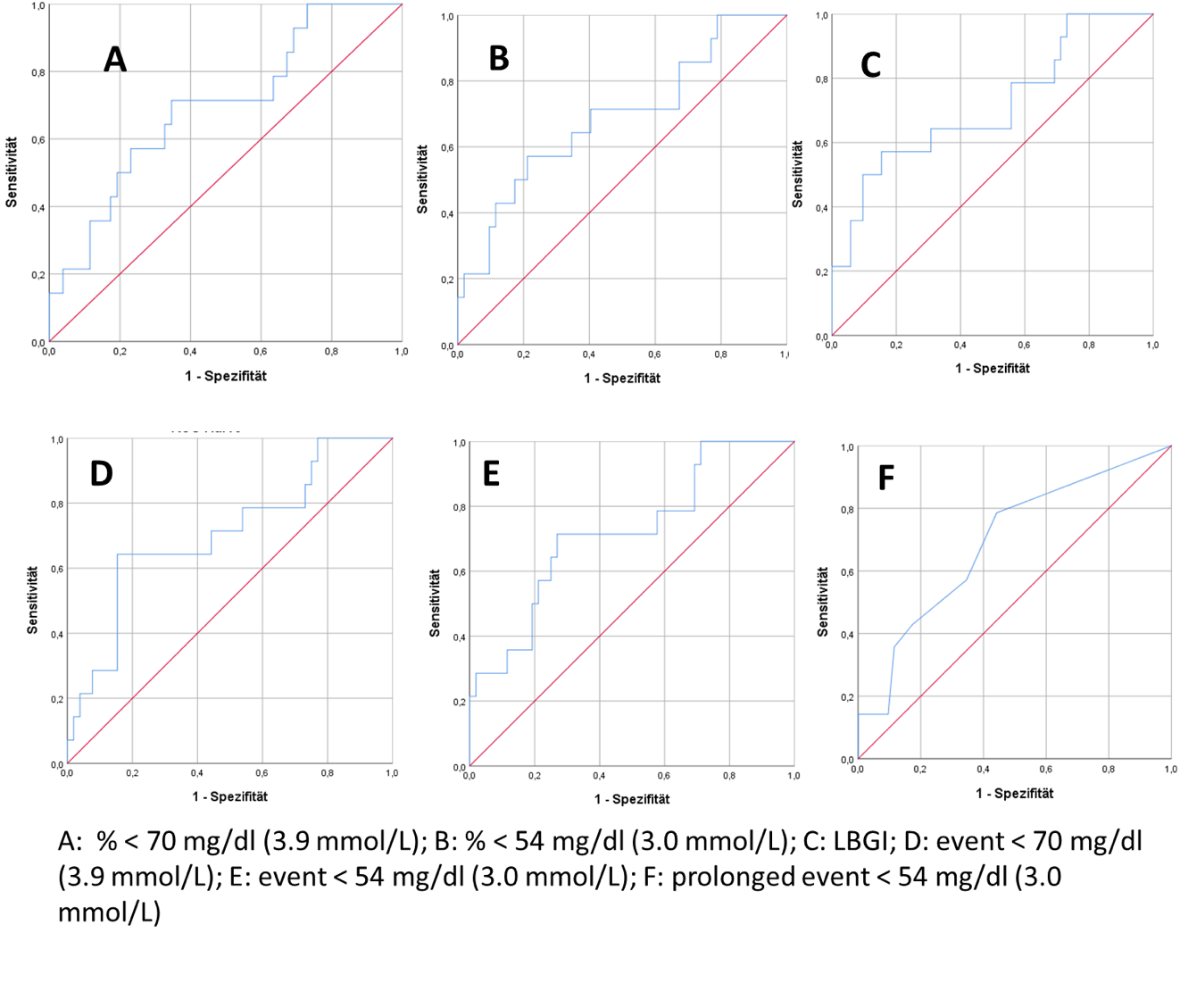 Supplementary Figure S2: Receiver Operating Characteristics curves for the prediction of the persistence of impaired awareness of hypoglycemia by different CGM-derived parameters 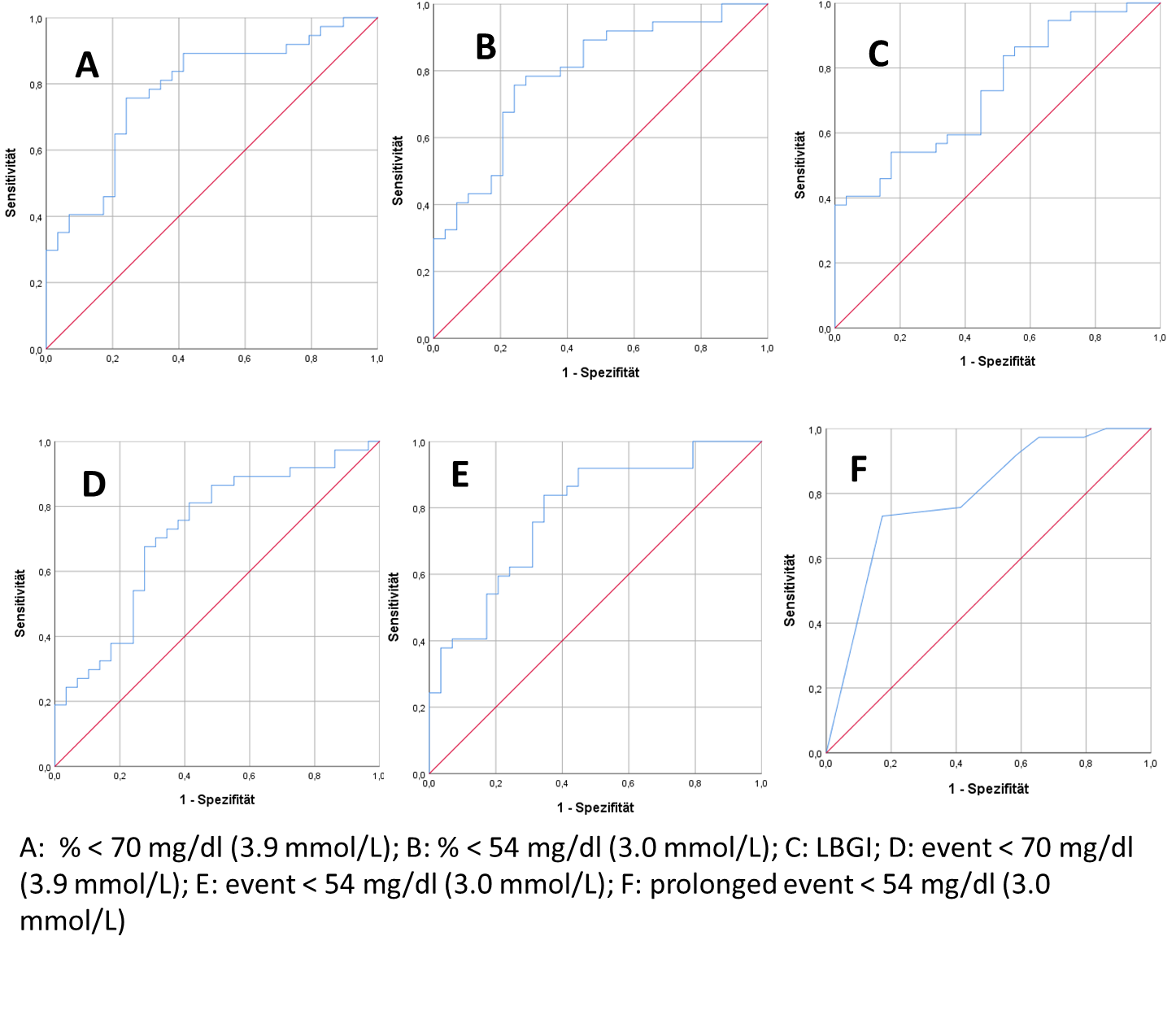 